Liste des candidats sélectionnés pour mener l’expérimentation prévue à l’article 53 de la loi ESSOC dans le cadre des prestations de suppléance à domicile du proche aidant et des séjours de répit aidant-aidé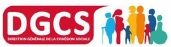 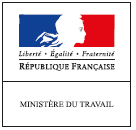 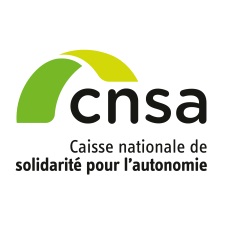 Nom de l'entité juridiqueNom de l'entité juridiqueDépartements couvertsSite internetDans le cadre des séjours de répit aidant-aidéDans le cadre des séjours de répit aidant-aidéDans le cadre des séjours de répit aidant-aidéDans le cadre des séjours de répit aidant-aidé1EHPAD "les Tamaris"22www.mutualite22.fr2Association Athéol22Association Athéol3AGAPE 24244Fondation ILDYS29Fondation Ildys5SAS Le Mont des Landes33www.residalya.com6Association AGES HELIO40www.helio-labenne.asso.fr7Association d'entraide Anne de Melun49Association Maison de Retraite Anne de Melun8UNA Bocage Ornais61www.una.fr9APF France Handicap62www.apf-francehandicap.org10Association LADAPT83www.ladaptvar.net11Association Soins et santé87www.soinsante-limoges.comDans le cadre des prestations de suppléance
à domicile du proche aidantDans le cadre des prestations de suppléance
à domicile du proche aidantDans le cadre des prestations de suppléance
à domicile du proche aidantDans le cadre des prestations de suppléance
à domicile du proche aidant1Proximité Adapa01www.adapa-aide-domicile-ain.fr2AMAPA04, 20, 41, 45, 51, 54, 57, 60,72, 80www.amapa.fr3ENFIDESIA06www.enfidesia.fr4Amicial13, 77, 84www.amicial.fr5Hom'age solutions14www.hom-age.fr6ADMR 1616www.fede16.admr.org7Mutualité française limousine19, 87www.mutualitelimousine.fr8APF France Handicap 8719, 23, 87www.apf-francehandicap.org9CIAS Saint-Brieuc Armor agglomération 22www.cias10ADMR 2626www.fede26.admr.org11 Association protestante de services (APS)30www.aps30.fr12Espace social30www.espace-social.fr13AIDOMI33www.aidomi.fr14Génération à domicile3315GAMMES 34www.gammes.org16Association de développement sanitaire de la Côte d'Emeraude (ADS CE)35www.adsce.fr17AIDADOM 7338, 73Aidadom7318ADMR 4444www.admr44.org19Lot aide à domicile 46www.lotaideadomicile.com20Age d'or services49www.agedorservices.com21Association vie à domicile49www.vieadomicile49 22ADMR 5252www.52.admr.org23ADMR 5353www.admr53.fr24ADAR Flandres Maritime59www.adar-asso.fr25Comité des âges59www.cdesages.com 26ADMR 6666www.admr66.fr27Association 2APA67www.2apa.fr28SMD Lyon69www.smdlyon.fr29Atmoshpère aides et soins à domicile75www.atmosphere-services.com30Auxi'life75, 93, 95www.auxilife.fr 31Association gérontologique d'Asnières et de Bois-Colombes (AGABC) 78, 92www.aideadomicile-asnieressurseine.fr32ADAR Aussillon Rabastens81www.aassodal.fr33Provence aide service8334ASSISTIS88www.assistis.fr35ADMR 8989www.fede89.admr.org36Association colchique9037Groupe ABCD 94www.abcd94.fr38VIVR AG94www.vivrag.fr39Les ailes des anges972www.lesailesdesanges.fr40Noradom services972